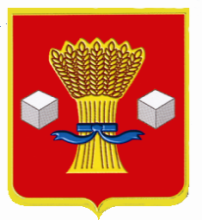 АдминистрацияСветлоярского муниципального района Волгоградской областиПОСТАНОВЛЕНИЕот 22. 11. 2018	            № 2122Об утверждении плана мероприятий администрации Светлоярского муниципального района Волгоградской области по противодействию коррупции на 2018 годВ целях реализации Федерального закона от 25.12.2008 № 273-ФЗ                  «О противодействии коррупции», руководствуясь Программой противодействия коррупции в Волгоградской области на 2018-2020 годы, утвержденной постановлением Губернатора Волгоградской области от 11.09.2018 № 622 «Об утверждении Программы противодействия коррупции в Волгоградской области на 2018 - 2020 годы», Уставом Светлоярского муниципального района Волгоградской области, п о с т а н о в л я ю:Утвердить прилагаемый план мероприятий администрации Светлоярского муниципального района Волгоградской области по противодействию коррупции на 2018 год.Отделу по муниципальной службе, общим и кадровым вопросам администрации Светлоярского муниципального района (Иванова Н.В.) разместить настоящее постановление в сети Интернет на официальном сайте Светлоярского муниципального района Волгоградской области. Постановление администрации Светлоярского муниципального района Волгоградской области от 12.04.2018 № 611 «Об утверждении плана мероприятий администрации Светлоярского муниципального района по противодействию коррупции на 2018 год» считать утратившим силу.Контроль над исполнением настоящего постановления возложить на управляющего делами администрации  Светлоярского муниципального района Волгоградской области Шершневу Л.Н.Глава  муниципального района                                                           Т.В.РаспутинаГлущенко Т.И.